神奈川県医師会入会時負担金(入会金)納入通知書　　年　　　月　　　日神奈川県医師会長　殿今般、神奈川県医師会に入会し、入会時負担金を次のとおり納入しますので、通知します。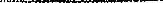 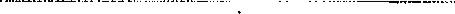 注　　A② B会員、B会員、A ② C会員及びC会員がA① A会員又はA①会員となる場合は、入会金を納めてください。ただし、同一の病院又は診療所内において会員種別に変更のあった場合は納入する必要はありません。・・・・・・・・・・・・・・き・・り・・と・・り・・・・・・・・・・・・・・入会時負担金(入会金)領収証(仮)年　　　月　　　日　　　　　　　　　　　　様df一金  　                           円上記金額を仮領収いたしました。なお、この入会時負担金（入会金）に係る神奈川県医師会の正式な領収証は、同医師会からあなた様あてに直接送付になります。所属医師会長　　　　　　　　　　　　　 　　㊞氏　名氏　名　㊞　㊞郡市区医師会名医師会医療機関名　　称名　　称医療機関所 在 地所 在 地電話　　　　　（　　　　）電話　　　　　（　　　　）電話　　　　　（　　　　）会員種別A①A会員A①A会員(病院を代表する会員)(病院を代表する会員)(病院を代表する会員)	 ,	      円会員種別A①会員A①会員(診療所を代表する会員)(診療所を代表する会員)(診療所を代表する会員)	 ,	      円会員種別A ② B会員A ② B会員( A① A会員、A①会員及びA② C会員以外の会員)( A① A会員、A①会員及びA② C会員以外の会員)( A① A会員、A①会員及びA② C会員以外の会員)免除会員種別B会員B会員( A ② B会員のうち日医医師賠償責任保険非加人の会員)( A ② B会員のうち日医医師賠償責任保険非加人の会員)( A ② B会員のうち日医医師賠償責任保険非加人の会員)免除会員種別A ② C会員A ② C会員(医師法に基づく研修医)(医師法に基づく研修医)(医師法に基づく研修医)免除会員種別C会員C会員( A ② C会員のうち日医医師賠償責任保険非加入の会員)( A ② C会員のうち日医医師賠償責任保険非加入の会員)( A ② C会員のうち日医医師賠償責任保険非加入の会員)免除000,000